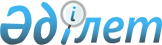 Об утверждении первого этапа (2012-2013 годы) Плана мероприятий 
по обеспечению прав и улучшению качества жизни инвалидов в Республике Казахстан на 2012-2018 годыПостановление Правительства Республики Казахстан от 16 января 2012 года № 64ПРЕСС-РЕЛИЗ

 



      В целях реализации прав инвалидов, формирования условий для обеспечения им беспрепятственного доступа к объектам и услугам, повышения уровня жизни и интеграции инвалидов в общество Правительство Республики Казахстан ПОСТАНОВЛЯЕТ:



      1. Утвердить прилагаемый первый этап (2012–2013 годы) Плана мероприятий по обеспечению прав и улучшению качества жизни инвалидов в Республике Казахстан на 2012–2018 годы (далее – План).



      2. Государственным органам, акимам областей, городов Астаны и Алматы, ответственным за выполнение Плана:



      1) обеспечить своевременное исполнение Плана;



      2) ежегодно, до 20 января, представлять информацию о ходе выполнения Плана в Министерство труда и социальной защиты населения Республики Казахстан.



      3. Министерству труда и социальной защиты населения Республики Казахстан представлять ежегодно, до 10 февраля, сводную информацию об исполнении Плана в Правительство Республики Казахстан.



      4. Контроль за исполнением настоящего постановления возложить на Министерство труда и социальной защиты населения Республики Казахстан.



      5. Настоящее постановление вводится в действие со дня подписания.      Премьер-Министр

      Республики Казахстан                       К. МасимовУтвержден             

постановлением Правительства   

Республики Казахстан       

от 16 января 2012 года № 64    

Первый этап (2012–2013 годы) Плана мероприятий

по обеспечению прав и улучшению качества жизни инвалидов

в Республике Казахстан на 2012–2018 годы      Примечание:

      * - в 2012 - 2013 г.г. мероприятия по доступности услуг в сфере образования будут реализовываться в рамках Плана мероприятий на 2011 - 2015 годы по реализации Государственной программы развития образования Республики Казахстан на 2011 - 2020 годы (I этап), утвержденного постановлением Правительства Республики Казахстан от 11 февраля 2011 года № 130;

      - в 2012 - 2013 г.г. мероприятия по доступности услуг в сфере здравоохранения будут реализовываться в рамках Плана мероприятий по реализации Государственной программы развития здравоохранения Республики Казахстан «Саламатты Қазақстан» на 2011 - 2015 годы, утвержденного постановлением Правительства Республики Казахстан от 29 января 2011 года № 41;

      ** - объем финансирования будет уточняться при утверждении РБ на соответствующие финансовые годы;

      *** - расшифровка аббревиатур:

      МТСЗН - Министерство труда и социальной защиты населения Республики Казахстан

      МЭРТ - Министерство экономического развития и торговли Республики Казахстан

      МИНТ - Министерство индустрии и новых технологий Республики Казахстан

      МФ - Министерство финансов Республики Казахстан

      МСИ - Министерство связи и информации Республики Казахстан

      МТК - Министерство транспорта и коммуникаций Республики Казахстан

      МОН - Министерство образования и науки Республики Казахстан

      МООС - Министерство охраны окружающей среды Республики Казахстан

      МСХ - Министерство сельского хозяйства Республики Казахстан

      МК - Министерство культуры Республики Казахстан

      МЗ - Министерство здравоохранения Республики Казахстан

      МТС - Министерство туризма и спорта Республики Казахстан

      МВД - Министерство внутренних дел Республики Казахстан

      АС - Агентство Республики Казахстан по статистике

      АДСиЖКХ - Агентство Республики Казахстан по делам строительства и жилищно-коммунального хозяйства

      НЦПЧ - Национальный центр по правам человека

      ЦИК - Центральная избирательная комиссия
					© 2012. РГП на ПХВ «Институт законодательства и правовой информации Республики Казахстан» Министерства юстиции Республики Казахстан
				№

п/пМероприятияФорма завершенияОтветствен-

ные

исполнители

***Срок

исполне-

нияПредпола-

гаемые

расходы**

(тыс.

тенге)Источ-

ник

финан-

сиро-

вания12345671Разработка концепции

законопроекта «О

внесении изменений и

дополнений в некоторые

законодательные акты

Республики Казахстан по

вопросам защиты прав

инвалидов» направленного

на решение вопросов

обеспечения инвалидам

доступа к объектам и

услугам во всех сферах

жизнедеятельностиРешение МВК по

вопросам

законопроектной

деятельности при

Правительстве

Республики

КазахстанМТСЗН

(созыв),

АДСиЖКХ,

МТК, МЗ,

МОН, МСИ,

МК, МТС,

МИНТ, МООС,

МВД, МЭРТ,

МФ, МСХ30 марта

2013 годаНе

требуется2Внесение в

стратегические планы

центральных

государственных органов,

программы развития

территорий и

стратегические планы

местных исполнительных

органов мероприятий по

созданию безбарьерной

среды для инвалидовПостановления

Правительства

Республики

Казахстан,

решения

маслихатов,

постановления

акиматов

областей,

городов Астаны

и АлматыМТСЗН

(созыв),

заинтере-

сованные

государ-

ственные

органы,

акимы

областей,

городов

Астаны и

Алматы30

декабря

2012 годаНе

требуется1. Обеспечение доступности объектов в основных сферах

жизнедеятельности инвалидов1. Обеспечение доступности объектов в основных сферах

жизнедеятельности инвалидов1. Обеспечение доступности объектов в основных сферах

жизнедеятельности инвалидов1. Обеспечение доступности объектов в основных сферах

жизнедеятельности инвалидов1. Обеспечение доступности объектов в основных сферах

жизнедеятельности инвалидов1. Обеспечение доступности объектов в основных сферах

жизнедеятельности инвалидов1. Обеспечение доступности объектов в основных сферах

жизнедеятельности инвалидовДоступность зданий3Проведение поэтапной

инвентаризации

(паспортизации)

действующих зданий

(за исключением жилых)

на предмет соблюдения

доступной среды для

инвалидовИнформация

в МТСЗНАкимы

областей,

городов

Астаны и

АлматыЕжегодно

30

декабря,

c 2013

годаНе

требуется4Приведение действующих

стандартов и

нормативно-технических

документов в соответ-

ствии с международными

требованиями и нормами

по созданию доступной

среды жизнедеятельности

с учетом потребностей

инвалидовГОСТы и СНИПыМИНТ

(созыв),

АДСиЖКХ,

МТСЗН30 ноября

2013 годаНе

требуется5Осуществление контроля

за соблюдением требо-

ваний СНиПов и других

нормативов при

строительстве зданий,

объектов инфраструктуры

с обеспечением

подъездных путей,

пандусов, устройств для

инвалидных колясокИнформация

в МТСЗНАДСиЖКХ

(созыв),

акимы

областей,

городов

Астаны и

АлматыЕжегодно

25

февраляНе

требуетсяДоступность жилья6Проведение поэтапной

инвентаризации

(паспортизации) жилых

зданий, подлежащих

переоборудованию и

реконструкции с учетом

индивидуальных

потребностей инвалидовИнформация

в МТСЗНАкимы

областей,

городов

Астаны и

АлматыЕжегодно

30

декабря,

с 2013

годаНе

требуетсяДоступность

транспортной

инфраструктуры7Проведение поэтапной

инвентаризации

(паспортизации)

транспортной

инфраструктуры на

предмет обеспечения

доступной среды для

инвалидовИнформация

в МТСЗНМТК

(созыв),

акимы

областей,

городов

Астаны и

АлматыЕжегодно

30

декабря,

с 2013

годаНе

требуется2. Обеспечение доступности услуг в основных сферах

жизнедеятельности инвалидов*2. Обеспечение доступности услуг в основных сферах

жизнедеятельности инвалидов*2. Обеспечение доступности услуг в основных сферах

жизнедеятельности инвалидов*2. Обеспечение доступности услуг в основных сферах

жизнедеятельности инвалидов*2. Обеспечение доступности услуг в основных сферах

жизнедеятельности инвалидов*2. Обеспечение доступности услуг в основных сферах

жизнедеятельности инвалидов*2. Обеспечение доступности услуг в основных сферах

жизнедеятельности инвалидов*Доступность труда и

обеспечение занятости8Внесение предложений по

предоставлению

микрокредитов для

инвалидов на организацию

собственного делаПредложения в

Правительство

Республики

КазахстанМТСЗН

(созыв),

МФ, МСХ,

Националь-

ный банк РК

(по согла-

сованию),

акимы

областей,

городов

Астаны,

Алматы30

сентября

2012 годаНе

требуется9Внести изменения и

дополнения в критерии,

характеризующие

возможности и результаты

деятельности претенден-

тов конкурса по социаль-

ной ответственности

бизнеса «Парыз», в части

создания условий для лиц

с ограниченными

возможностямиИзменения

и дополнения

в критерии,

претендентов

конкурса по

социальной

ответственности

бизнеса «Парыз»МТСЗН28

февраля

2013 годаНе

требуется10Разработка государствен-

ных стандартов по

проектированию и

приспособлению рабочих

мест с учетом их

доступности инвалидамГосударственный

стандартМИНТ

(созыв),

АДСиЖКХ,

МТСЗН30

октября

2013 годаНе

требуетсяУчастие в культурной

и спортивной жизни,

проведение досуга и

отдыха11Обеспечение инвалидам

условий для доступа к

культурно-зрелищным

мероприятиям, а также

спортивным сооружениям

для занятия физической

культурой и спортом в

реализацию Закона

Республики Казахстан

«О социальной защите

инвалидов в Республике

Казахстан»Информация

в МТСЗНМТС

(созыв),

МК, МЭРТ,

акимы

областей,

городов

Астаны,

Алматы30 ноября

2013 годаНе

требуетсяДоступность информа-

ции, в том числе

связи, электронных

и экстренных служб12Проведение анализа о

состоянии защиты прав

инвалидов в исправитель-

ных учреждениях

(правоприменительная

практика)Информация

в МТСЗНМВД30 января

2013 годаНе

требуется13Представление информации

по использованию

информационных

(тактильных и

визуальных) средств,

услуг специалистов

жестового языка в

правоохранительных

органах для получения

информации инвалидами

в доступных для них

форматахИнформация

в МТСЗНМВД

(созыв),

НЦПЧ

(по согла-

сованию)Ежегодно

30

декабря,

с 2013

годаНе

требуется14Обеспечение размещения

информационных

материалов о правах

инвалидов, в том числе

женщин-инвалидов, в

периодических печатных

изданиях и на

официальных сайтах

заинтересованных

государственных органовИнформация

в МТСЗНМСИ

(созыв),

акимы

областей,

городов

Астана,

АлматыЕжегодно

30

декабря,

с 2013

годаНе

требуетсяУчастие в политической

и общественной жизни15Обеспечение доступности

и распространения

информации о выборах во

всех необходимых

альтернативных доступных

форматах (использование

крупного шрифта, языка

Брайля, языка жестов и

прочее)Информация

в МТСЗНЦИК

(по согла-

сованию)В период

проведе-

ния

выборовВ

пределах

преду-

смотренных

средств

по

бюджетной

программе

002

«Прове-

дение

выборов»РБ16Обеспечение доступности

инвалидам помещений при

проведении выборовИнформация

в МТСЗНАкимы

областей,

городов

Астана,

АлматыВ период

проведе-

ния

выборовВ

пределах

предусмо-

тренных

средств

по

бюджетной

программе

002

«Прове-

дение

выборов»РБ17Создать и усилить работу

региональных

Координационных советов

в области социальной

защиты инвалидовИнформация

в МТСЗНАкимы

областей,

городов

Астана,

АлматыЕжегодно

20 января

с 2013

годаНе

требуется18Привлечение

представителей

неправительственных

организаций инвалидов,

действующих согласно

законодательству

Республики Казахстан,

в процесс разработки

нормативных правовых

актов, стратегических

документов, содержащих

нормы, затрагивающие

интересы инвалидовИнформация

в МТСЗНАкимы

областей,

городов

Астана и

АлматыЕжегодно

30

января,

с 2013

годаНе

требуется3. Совершенствование системы социальной защиты, реабилитации инвалидов

и повышение эффективности реабилитационных и специальных социальных услуг3. Совершенствование системы социальной защиты, реабилитации инвалидов

и повышение эффективности реабилитационных и специальных социальных услуг3. Совершенствование системы социальной защиты, реабилитации инвалидов

и повышение эффективности реабилитационных и специальных социальных услуг3. Совершенствование системы социальной защиты, реабилитации инвалидов

и повышение эффективности реабилитационных и специальных социальных услуг3. Совершенствование системы социальной защиты, реабилитации инвалидов

и повышение эффективности реабилитационных и специальных социальных услуг3. Совершенствование системы социальной защиты, реабилитации инвалидов

и повышение эффективности реабилитационных и специальных социальных услуг3. Совершенствование системы социальной защиты, реабилитации инвалидов

и повышение эффективности реабилитационных и специальных социальных услуг19Размещение государствен-

ного социального заказа

по обучению социальных

работников,

предоставляющих

специальные социальные

услуги инвалидам и

престарелым гражданамИнформация в

Правительство

Республики

КазахстанМТСЗН30

декабря

2012 годаВ

пределах

предус-

мотренных

средств

по

бюджетной

программе

001

«Формиро-

вание

государ-

ственной

политики

в области

труда,

занятос-

ти, со-

циальной

защиты

населения»РБ4. Повышение уровня информированности населения4. Повышение уровня информированности населения4. Повышение уровня информированности населения4. Повышение уровня информированности населения4. Повышение уровня информированности населения4. Повышение уровня информированности населения4. Повышение уровня информированности населения20Проработка вопроса об

объявлении 2015 года

Годом равных

возможностей для

инвалидов с выработкой

соответствующих

предложений, плана

мероприятий и возможных

финансовых затрат из

государственного бюджетаПредложение в

Правительство

Республики

КазахстанМТСЗН 30 июня

2013 годаНе

требуется21Обеспечение размещения

в средствах массовой

информации видеороликов

и публикаций,

направленных на

пропаганду потенциала и

вклада инвалидов, в том

числе женщин, имеющих

инвалидность, в жизнь

обществаИнформация

в МТСЗНМСИ

(созыв),

МТСЗН, МОН,

акимы

областей,

городов

Астана и

АлматыЕжегодно

30

октябряВ

пределах

предус-

мотренных

средств

по

бюджетной

программе

025

«Проведе-

ние

государ-

ственной

информа-

ционной

политики»РБ22Участие в организации и

проведении общественной

премии за выдающиеся

достижения лиц с

ограниченными

возможностями в области

культуры, спорта,

образования и

общественной

деятельностиИнформация в

Правительство

Республики

КазахстанМТСЗН

(созыв),

МК, МТС,

МОН,

неправи-

тельствен-

ные

организации

(по согла-

сованию)30

декабря

2013 годаВ

пределах

предус-

мотренных

средств

по

бюджетной

программе

001

«Формиро-

вание

государ-

ственной

политики

в области

труда,

занятос-

ти, со-

циальной

защиты

населения»РБ23Разработка медиа-плана

по проведению

общественно-просвети-

тельских кампаний,

подготовке публикаций и

выступлений в средствах

массовой информации,

направленных на

формирование позитивного

отношения общества к

проблемам инвалидностиСовместный

приказ МТСЗН

и МСИМТСЗН

(созыв),

МСИ, МОН,

акимы

областей,

городов

Астана и

АлматыЕжегодно

30 июняНе

требуется5. Статистика и сбор данных5. Статистика и сбор данных5. Статистика и сбор данных5. Статистика и сбор данных5. Статистика и сбор данных5. Статистика и сбор данных5. Статистика и сбор данных24Обеспечение доступа

общественных объединений

инвалидов с нарушением

зрения и слуха к

статистической

информации по

официальным запросам на

безвозмездной основеИнформация

в МТСЗНАСЕжегодно

30

января,

с 2013

годаВ

пределах

предус-

мотренных

средств

по

бюджетной

программе

009

«Услуги

по рас-

простра-

нению

статисти-

ческих

данных»РБ